18.05.2020Тема: «Обращение. Прямая речь»Посмотрите видеоурок https://www.youtube.com/watch?v=gGEiM62uw_Ehttps://www.youtube.com/watch?v=gGEiM62uw_E Изучите правила на стр. 139 и 143, правила переписать в словарик, выучить.Выполните упр. 544, 551Выполните упр. на карточке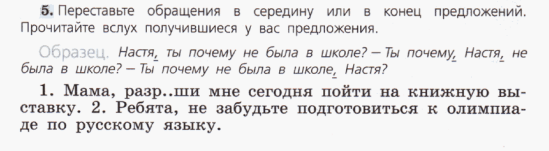 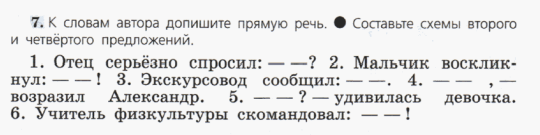 Задания во время карантина выполнять в отдельной тетради. Отправить мне на почту до  19 мая.darymova95@mail.ru 